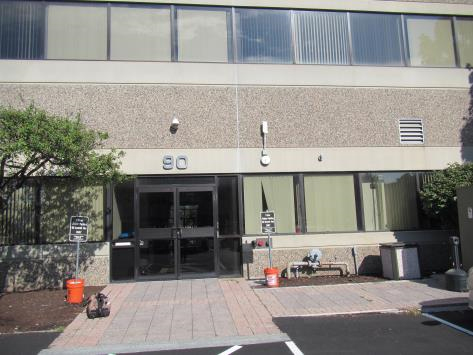 BackgroundMethodsPlease refer to the IAQ Manual for methods, sampling procedures, and interpretation of results (MDPH, 2015).Note that this assessment was performed to follow up on the effectiveness of changes to heating, ventilation and air conditioning (HVAC) settings and management that had led to higher than recommended levels of carbon dioxide throughout the office space during a visit conducted on September 14, 2016. Because of this only a limited set of parameters was measured.IAQ Testing ResultsThe following is a summary of indoor air testing results (Table 1).Carbon dioxide levels were below 800 parts per million (ppm) in all areas assessed, indicating adequate fresh air in the space.Temperature was within the recommended range of 70°F to 78°F in all areas assessed.Relative humidity was within the recommended range of 40% to 60% in all areas assessed.Carbon monoxide levels were non-detectable in all indoor areas assessed.VentilationDuring the previous assessment, levels of carbon dioxide ranged from 1,476 ppm to 1,716 ppm, which were significantly and consistently elevated over the MDPH recommended level of 800 ppm. At that time, the BEH/IAQ program recommended that the HVAC control settings be checked and modified to bring in more fresh air (MDPH, 2016). In the month since the visit, the landlord’s representative reported that settings had been checked and adjusted. These actions appear to have been successful in reducing the amount of carbon dioxide in the indoor air, as measurements during this visit ranged from 390 to 602 ppm. All other parameters measured were within MDPH guidelines.Conclusions/RecommendationsBased on observations at the time of assessment, the issues regarding high carbon dioxide readings and lack of fresh air have been resolved. Please refer to the report on the September 14, 2016 assessment for additional recommendations.ReferencesMDPH. 2015. Massachusetts Department of Public Health. Indoor Air Quality Manual: Chapters I-III. Available at: http://www.mass.gov/eohhs/gov/departments/dph/programs/environmental-health/exposure-topics/iaq/iaq-manual/.MDPH. 2016. Indoor Air Quality Assessment, Department of Revenue, 90 Everett Avenue, Chelsea, MA. Massachusetts Department of Public Health, Bureau of Environmental Health, Boston, MA.  September, 2016.Building:Department of Revenue (DOR)Address:90 Everett Avenue, Chelsea, MAAssessment Requested by:Joshua Martin, Deputy Director, Office of Facilities Management, Massachusetts DORReason for Request:Follow-up to September 14, 2016 indoor air quality (IAQ) assessmentDate of Assessment:October 21, 2016Massachusetts Department of Public Health/Bureau of Environmental Health (MDPH/BEH) Staff Conducting Assessment:Ruth Alfasso, Environmental Engineer/Inspector, IAQ ProgramBuilding Description:Four-story, flat-roofed building in an office park/mall area. DOR offices occupy the third and fourth floors of this building. The building has several other office tenants. Building Population:Approximately 150 employees over the two floorsWindows:Not openable LocationCarbonDioxide(ppm)Carbon Monoxide(ppm)Temp(°F)RelativeHumidity(%)Occupantsin RoomLocationCarbonDioxide(ppm)Carbon Monoxide(ppm)Temp(°F)RelativeHumidity(%)Occupantsin RoomBackground3610.571783rd Floor3rd Floor3rd Floor3rd Floor3rd Floor3rd FloorAccenture cubes447ND74550Conference 1455ND74541Conference 3-1 left side390ND73570Conference 3-1 right side407ND73540Conference 3-2460ND74550Kitchen464ND74550Reception493ND74580Training 3-1440ND74540004 cubes455ND74541009 cubes446ND74550017 cubes451ND74550019 cubes472ND74554023 cubes442ND74550042 cubes447ND74561050 cubes419ND73562062 cubes432ND73541063 cubes441ND74541066 cubes467ND74541075 cubes488ND74541301447ND74540302461ND75541304463ND74540305467ND74540307436ND74550308429ND74560309429ND74550310437ND74550311441ND74550312505ND74540313459ND73540314463ND74540315440ND745404th floor4th floor4th floor4th floor4th floor4th floorTraining/computer477ND73560Library524ND75580Conference 2422ND74590Conference 3423ND74570002 cubes473ND73570004 cubes462ND73570010 cubes543ND75560015 cubes479ND73570023 cubes541ND75552027 cubes523ND75551032 cubes532ND75561033 cubes527ND75560038 cubes563ND74564048 cubes497ND74583053 cubes451ND74570054 cubes488ND74570057 cubes457ND74582062 cubes464ND74572068 cubes477ND73571070 cubes601ND74561402479ND74580403462ND73580404531ND74551406485ND73580407513ND74560408602ND74561411524ND75551412530ND74550413530ND75561414506ND75560415530ND75560416516ND75560